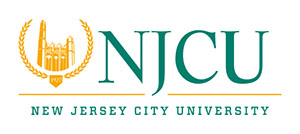 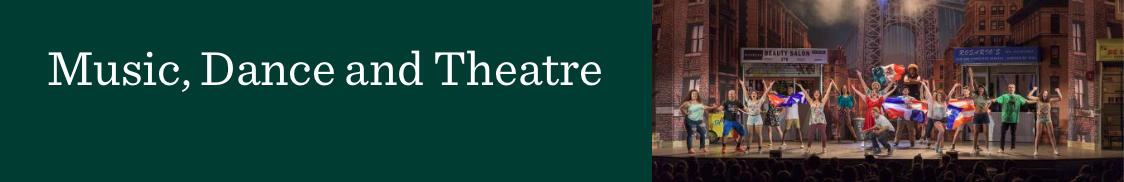 RECITAL APPROVAL FORM ____________________________________            ____________________________________Name							Phone_________________________________________________E-Mail Address_________________________________________________Requested Location for Recital ____________________          ___________________     ________________________________Requested Date		 Requested Time                  Accompanist’s NameType of Recital (Circle One Only)BM Junior			BM or BA Senior RecitalMM Lecture/Thesis		MM Performance Recital Specific Equipment Needs (projector, sound system, etc.. ): _____________________________________________________NOTE! BEFORE obtaining all signatures please meet with your accompanist and private instructor to come up with possible dates for your recital. After coming to a consensus, please contact Erica Seitzman (ESeitzman@njcu.edu) to see if any of those dates are available in the calendar. After that please obtain all signatures required before in the order give. After all signatures have been obtained please return your completed form to Erica Seitzman in the main MDT office to official book your recital. Required Signatures: Applied Instructor: _____________________________________		Date: _______Area Coordinator: ______________________________________		Date: _______Accompanist: _________________________________________		Date: _______Production Services Dir: _________________________________		Date: _______MDT Program Assistant (E. Seitzman): ______________________		Date: _______